JCR Meeting x Minutes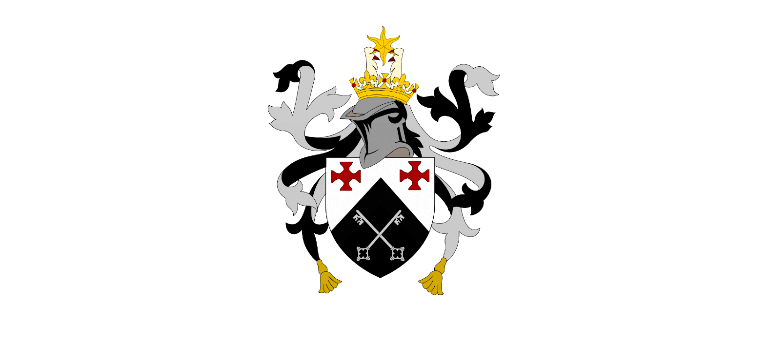 02.10.2022Quorum Reached Officer Reports:Katherine Byfield (She/Her) (KB) - Sports and Societies Officer: Oversee everything to do with sports and socs, point of contain between college and Team Durham, any questions about sports and socs at college or Durham then please ask; Sports and Socs Fair went well; trials will be happening soon Arin Monga (He/Him) (AM) - Shop Chair: Perhaps the most important role o the exec to make sure that students never go hungry; new pizza oven is finally here; people applied for jobs yesterday at Fair so will email those who applied to come to interviews; Aidan’s 75 scarves are coming to the shop so make sure you get one Ethan Cox (He/Him) (EC) - Tech Chair: Essentially setting up tech; One role of tech going up today which is the photographer and marketing position Jing Xu (She/Her) (JX) - JCR Treasurer: Head of Fincomm (funcomm), sorts out the JCR budget and accounting i.e. reimbursements; Sports Forum with sports captains and KB; have been collecting levies during Freshers Week; first Fincomm meeting today; will be amending the budget today; independence means setting up new accounting system; boat club liaisons. Izzy Young (She/Her) (IY) – Socials Chair: Involved in planning all social events in college like Summer Ball and Meet the Parents, work alongside a committee and positions will be going up soon, already started planning Winter Ball Yiannis Vogiaridis (He/Him) (YV) - Outreach Chair: Role has three main parts: charity work; stash; keeper of college spirit; 21st October is next stash drop; working with Durham Food Bank and will put on a fill-a-car event, want to find ways to help the local community; if have any questions then please message the Instagram Tilly Slaven (She/Her) (TS) – Compliance Officer: Cultivating and maintaining the alumni network, make sure that JCR regulates with charity law, point of contact for external trustees; JCR is now independent so run by students for students; trying to recruit a new external trustee so if anyone know anyone let TS know Fern Kennard (She/Her) (FK) – Senior Welfare Officer: Welfare has already been explained; no big problems during Freshers’ Week; 6-7pm welfare hours every day in C-Cross, so please do drop in; make sure to check out the hanging items from the door; welfare role is going up later in this meeting Izzy Walaski (She/Her) (IW) - Senior FREP: Runs refreshers week, open days and freshers week; hope everyone has had a good week and got everything they wanted out of it Elle Woodfield (She/Her) (EW) - JCR Secretary: Role consists of various roles inclusing publishing The Badger and The Bogroll, running the JCR social media with JE, writing the Freshers’ Handbook and taking the minutes for exec and JCR Meetings; have published The Bagder: Freshers’ edition; recruiting for JourncommSaffy Husain (She/Her) (SH) - JCR Chair: Not just doing JCR Meetings, neutral position on the Exec and chair exec meetings, have two vice chairs who chair interviews and order the pizza for JCR Meetings, made the exec poster so check it out to see what positions you can join, have met quorum at this meeting which is great; will be sending out an email to do with interviewed roles; make sure you come to more JCR Meetings Joseph Eaton (He/Him) (JE) – JCR President: What doesn’t a JCR President do? Job to support all the exec and JCR officers like sports captains and art coordinator; makes sure that the JCR continues as it has been and ensure that it serves you well; day to day contact; stands up for you in disciplinaries and to look out for you as an individual, make sure you let JE know so he can come and help you; hopefully will do some amazing things this year Frep Thank YouIW: Prepping and frepping could not have happened with the freps, worked together so well and made it so easy, been great to get to know everyone better and has been a pleasure; thank you to EW and EC; runner-up best frep Aidan Cairns; best frep Rosa Boyd. Thank you again to all the Freps. JE: Every year we always say the Freshers’ are quiet but you quickly came out of your shell. Shout out to my favourite Fresher ‘Mr Dundee’ - Harry - who signed the matriculation book on behalf of our college. It is now our time to thank IW. Senior Frep is a different role to others on Exec. IW did so much work the months before Freshers’ Week like risk assessments. Has put her heart and soul into the role so thank you so much. Motions:Motion to amend OPPsSH temporarily steps down as Chair. Frankie Lave (FL) steps up as Chair.SH: Have become independent and thus had to rewrite how we run as a JCR. SH has re-written the OPPs. Things will be run relatively similar to previous years with some changes to committees and some changes in JCR. Essentially changes to make sure in line with chaity regulations. Approved by trustees. Need the JCR members to approve it. FL: Is there any official opposition to the amendments?Unanimous nay. FL: Pass the motion on a unanimous aye?Motion Ratified (Unanimous Aye)Budget Amendment JX: Some sports and socs were not part of JCR last year so were not included in the budget. Want to assign some emergency sports funds. Emailed out the appendixes and the changes which needed to be made. Important that we make sure that the sports and socs work well. SH: Is there any official opposition to the amendments?Unanimous nay. SH: Pass the motion on a unanimoua aye?Motion Ratified (Unanimous Aye)Motion to ratify Wardrobe Society – Proposed by Frankie Laven, seconded by Sana Riaz FL steps down as Vice Chair. Manal steps up as Vice Chair.FL: Proposing to set up a communal wardbord which all levy payers can access. It would mainly consist of formal wear which people can buy or rent for a minial fee. Formals and Balls can seem intimidating if you feel you do not have the correct clothing and often the problem that people feel the need to wear different outfits each time. Want to be good for the planet and good for student budget.  SH: Is there any official opposition to the amendments?Unanimous nay. Questions, Comments or AmendmentsJE: Would it not just be better to rent? FL: Were not included in the budget so do not have any funding. Need donations but if could not get those then would need to rent items to earn the money back. Would need money for repairs and cleaning whilst they get up and running. JE: As a society you have access to society fund which is £900 so therefore could make it free for JCR members. Mark Chambers: Bailey colleges have a Bailey Wardrobe and other colleges are thinking of it. Would you consider including the rest of the Hill in the society?FL: Have a contact in Castle Wardrobe so would be in contact with the socieities in other colleges. If other colleges want to collaborate, then would certainly consider it as want a wide range of clothes. Have not thought out the particulars yet. Charlie: How are you going to make sure you are size inclusive?S: Run off donations but will buy second hand in terms of buying what is missing in terms of sizes. Want to expand into sections that are lacking once fully established but will definitely aim to be inclusive.Motion Ratified. (Unanimous Aye). Motion to ratify Chess Society – Proposed by James Douglas, seconded by Oliver McMinnies JD: There is a university Chess Society but looks aunting and competitive. Wants to set up a casual social chess society as an alternative. Would be open to teaching people. As much as it is about social interaction as it is about chess. SH: Are there any official opposition to the amendments?Unanimous nay. Questions, Comments or AmendmentsIY: Do you have chess boards or will we need to buy them?JD: I have a few but if it expanded then may need to buy, but not too expensive. GS: Can play it online for free at chess.com so wouldn’t need to buy boards. Motion Ratified (Unanimous Aye). Husts:Sports JournalistKB: *Explains role* Candidate: Jamie Wildman, 1st Year, Economics & Politics  Hust Summary:Very interested in sport despite not being particularly good at it. Crystal Palace fan. Experience writing on a student magazine. Always around, knows some of the sports captain and want to help promote different sports.Questions JE: To be sports journalist you need to know a lot about sports. If you were whispering in Gareth Southgate’s ear how would you inspire him to get England to win the world cup?KB: Carry on as you are. Trust the process. Win on penalties. Jamie Wildman has been duly elected BREAK Tech Photographer & Marketing *EC explains the role*Candidate 1: Megan Thomson, 1st year, Mathematics Has done photography before for weddings and bridal showers. Good at taking candid photos. Makes sure people are happy with their photos and comfortable whilst the photo is taken. Has done a course on photography and has made short films. Knows her way around the camera – what other experience can you ask for. Hust Summary:Candidate 2: Charlotte Aulton, 1st year, Geophysics Photography is something wants to learn about. Done a little but not a lot but willing to learn. Wants to capture the memories for everyone. Fairly friendly so would be confident going up to groups to take pictures. Dedicated to making sure everyone gets a photo and no one gets left out. Wants to learn about marketing which this role will allow for.Hust Summary:Candidate 3: Maya Sterry, 1st year, Geoscience Hust Summary:Likes taking photos. Can catch good angles for people and avoid bad angles. If you are not well dressed there will be no photos of you. If I drink then I promise the photos will be in focus and clear. Will talk about marketing at another time. Questions from EC: Questions from the floor:Megan Thomson has been duly elected.Welfare First Year Representative *FK explains the role*Candidate: Dylan McLaren, 1st year, Philosophy & PoliticsHust Summary:Comfortable person to talk to. Supplies on the door do not seem to rival my own collection so if you need anything I am here. I am a United fan so I have struggled with a lot of issues and will be able to use my own struggles and how I have overcome them to help others. Candidate 2: Hayden Buckner, 1st year, Classical Civilisation Hust Summary:Less known face and not that social btu I care more about other people’s mental health than I do my own. I am always checking on people and making sure they are ok. I never want anyone to be down. If someone is not ok, I will approach them and try the best I can to help. Candidate 3: Melissa Bright, 1st year, Classical Civilisation Hust Summary:Felt a lot of anxiety before walked in the door but I want to be honest with you. What helped me with anxiety was the help I received in school and there was a group of students who took me in and helped me. When I joined Aidan’s and saw there was a Welfare Committee I decided that I wanted to be part of it. I want to be involved and to help others. Candidate 4: George Agiru, 1st year, Mathematics Hust Summary:Fan favourite. I’ll be there to have a pint with you. I am a nice guy and I want everyone to be comfortable at college. Questions from FK:Questions from the floor:Melissa has been duly elected. AOB:M: Please join LGBTQ+ Society. Planning to revive it this year. JE: Make sure you sign up for college parents. Will be selling commemorative Freshers’ 2022 t-shirts at the Shop. College has asked us to pass on a message that two people have contracted COVID. Sports and Socs Fair was on Saturday but will put up sign-ups and QR codes up so you can join up. Gym inductions are happening this week, will cost £39 to join the gym. If you do not have a campus card yet, Shane will send you an email with a time to pick it up. SARFC have try-outs on Wednesday. This year is 75th anniversary so the JCR is going to buy some canvases and paint that you guys can paint Aidan’s on. Make sure to look into college bursaries. Mark Chambers: EcoComm is better than it sounds. Get to talk to the university and make major changes across Durham. Contact the page or SH to join EcoComm. Meeting Adjourned: 21:20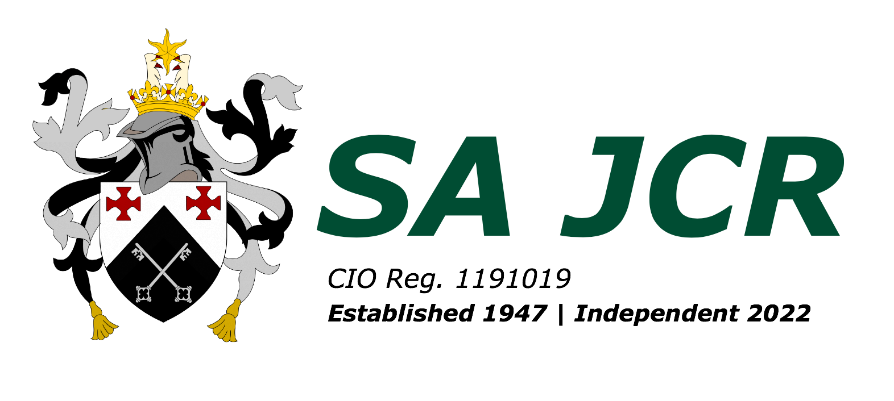 QuestionCandidate 1 - Megan ThomsonCandidate 2 - Charlotte AultonCandidate 3 - Maya SterryWhat are the best pictures to get at formals?General go for more candid photos. Would ask if they were ok with the photo after it was taken as looks more realistic.At the table as that is where you spend most of the time. Nice also to get photos of the after event. Right by the entrance to see the start of the night and then one at the bar at the end to see the progression.How do you managed you time at the event to take good photos and also have a good time?Chunk at the beginning, then spread photos throughout on and off. Start of each serving, and then afterwards when people are socialising. Have a clock. 10 minutes of photos. What is your favourite photo prop?Top hat and stick-on moustache.Big sunglasses.Can’t say what was thinking about. So maybe rubber gloves. QuestionCandidate 1Candidate 2Candidate 3Owen – Can you promise to not claim you are the best photographer like EC did at the formal?Yes.Yes. I am learning on the job so will not be professional quality but will be decent. Yes.IY – As social chair we need to make sure the Balls look as good as they are in real life – how would you do this?Correct lighting and food in pics.Take photos of people when they are in their friendhsip group to make sure they are having a good time.Lighting, food, people, happiness – most lighting. AM – What was the prop going to be originally?--Dildo. Questions George AgiruMelissa BrightHayden BucknerDylan McLarenHow would you manage disclosures so that it does not affect your own mental health?Sports is a good way of controlling mental health. Used to work with troubled children whilst coaching them so can deal with it.Has experience in providing help to those around me. In theatre, I was a swing so people used to come to me to talk. The most important thing that you need to do is listen and seek support if you are not sure of what to do. Important to have a good support system around you and a comfortable environment, which for me is my mum and my friends. Living life to the fullest at the moment therefore my mental health will not be affected. Would like to think that I am the most cooky person. I am used to being judged for my piercings and tattoos so I would not judge people and would let them be them. How would you manage creating  aboundary so people do not keep approaching you about their mental health?Boundaries are important. With my mental health, sports is what helped me. Important to find people a hobbie to deal with their mental health. Want to make sure that people do not need to come to him in terms of providing a support network through a hobbie.Can feel like everyone elses issue pile up on you and can be negative. Signpost them to the welfare hour if want to talk outside of it. Need to protect yourself and make sure that you are there in the welfare hour to be present rather than feeling overwhelmed. Care more about others’ feelings more than his own. Will always be available to talk. Important to keep the boundary but realistically I would want to help them at any time. If I were to put you in charge of your own campaign week, what would you pick and why?Games Week because it is an active task where everyone can get involved.Unofficial campaign where bring together people who have similar issues. Create small connects and networks, allows you to connect to your fellow students. A good campaign involves as many people as possible. Try to get everyone to intermix to find out new things and become a more rounded person. All welfare week are equal in their importance. Anything that involves lots of people is helpful for everyone and will make them happier. Questions George AgiruMelissa BrightHayden BucknerDylan McLarenOwen – Some disclosures will be quiet serious and others not quite so much, how would you make sure you deal with it case by case to ensure everyone feels like they are hear and important?Comparing different stuations by severity does not work as everyone experiences things differently. Give my best to help eberypne who comes to me. Will make sure people get the correct support and contact those who can help more in vertain situations. What I think no longer matter, it is about the person experiencing it. Every issue is the same amount of seriousness. Keep in mind the type of issue that the individual is coming with. Hard to judge how difficult a problem is for you for another person. Cannot judge a person’s problem against anothers as things have different impacts on peopleIn the past I have been told that my problems are not as important as others, but to me individually they are important. Need to make everyone feel cared for and listened to. If people are not cared for then it is horrible so want to stop that happening. Benjamin Steer What area of health anf wellbing are you most passioanet about? Mental health. Have had troubles with mental health in the past but once it got better, everything in my life became better and it all stemmed with what I thought of myself and how I was happy with myself. Allows you to enjoy yourself a lot more at university. Mental health. Personally, I have dealt with it because mental health was not something talked about. Important to get the support that is deserved for mental health. Mental health affects all areas of life. Mental health is important but physical health interacts with and affects mental health. No need to prioritise one over the other when they interact. Hard to choose an area of wellbeing that is more important than another as everyone’s opinions are different. Focus on which ever area the person who needed me wanted to focus on. Owen - What do you think the most common problem you will have to deal with is? Stress due to all the changes that we will be experiencing in first year. Homesickness and loneliness & imposter syndrome.  Homesickness.  Homesickness and loneliness.  